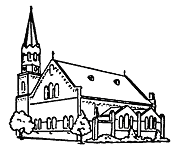 Protestantse gemeente te Zaamslag25 oktober 2020, 10.00 uurvoorganger: Ds. J.C. Verlinde, Axel
ouderling: Cora Meijering-van Damlector: Esther Verpoorte-Faasorganist: Jan Verberkmoes--------------------------------------------------------------------------------------------------------------------------------------Orgelspel voor de dienst: Fuga van G.A. Sorge
Begroeting en mededelingenStil gebed, votum en groetPsalm 84: 1 en 4Voorganger leest:Hoe lieflijk, hoe goed is mij, Heer,het huis waar Gij uw naam en eerhebt laten wonen bij de mensen.Hoe brand ik van verlangen omte komen in uw heiligdom.Wat zou mijn hart nog liever wensendan dat het juichend U ontmoetdie leven zijt en leven doet.Van kracht tot kracht gaan zij steeds voort.Hun lied weerklinkt van oord tot oord,tot zij Jeruzalem betreden,waar alle pelgrims binnengaanom voor Gods aangezicht te staan.Aanvaard, o Heer, ook mijn gebeden.Verhoor mij, God van Israël,die alles leidt naar uw bestel.Organist speelt de melodie van Psalm 84Gebed Woord ten levenLied 905: 1, 3 en 4Ouderling leest:Wie zich door God alleen laat leiden,enkel van Hem zijn heil verwacht,weet Hem nabij, ook in de tijdendie dreigend zwart zijn als de nacht.Want wie op God alleen vertrouwt,heeft nooit op zand zijn huis gebouwd.Laat dan uw stilte ook uw kracht zijnen leef uw leven opgewekt.Laat Gods genade u genoeg zijn,die voor u uit zijn sporen trekt.Hij is het zelf die ons voorziet; wat ons ontbreekt ontgaat hem niet.Zing maar en bid, en ga Gods wegen,doe wat uw hand vindt om te doen.Weet dat de hemel zelf u zegent,u brengt naar weiden fris en groen.Wie zich op God alleen verlaat,weet dat Hij altijd met ons gaat.Organist speelt de melodie van lied 905Gebed bij de opening van het Woord1e Schriftlezing: Johannes 11: 1 – 27Lector leest:1Er was iemand ziek, een zekere Lazarus uit Betanië, het dorp waar Maria en haar zuster Marta woonden – 2dat was de Maria die Jezus met olie gezalfd heeft en zijn voeten met haar haar heeft afgedroogd; de zieke Lazarus was haar broer. 3De zusters stuurden iemand naar Jezus met de boodschap: ‘Heer, uw vriend is ziek.’ 4Toen Jezus dit hoorde zei hij: ‘Deze ziekte loopt niet uit op de dood, maar op de eer van God, zodat de Zoon van God geëerd zal worden.’ 5Jezus hield veel van Marta en haar zuster, en van Lazarus. 6Maar toen hij gehoord had dat Lazarus ziek was, bleef hij toch nog twee dagen waar hij was. 7Daarna zei hij tegen zijn leerlingen: ‘Laten we teruggaan naar Judea.’ 8‘Maar rabbi,’ protesteerden de leerlingen, ‘de Joden wilden u stenigen, en nu wilt u daar toch weer naartoe?’ 9Jezus zei: ‘Telt een dag niet twaalf uren? Wie overdag loopt, struikelt niet, want hij ziet het licht van deze wereld, 10maar wie ’s nachts loopt, struikelt doordat hij geen licht heeft.’ 11Nadat hij dat gezegd had zei hij: ‘Onze vriend Lazarus is ingeslapen, ik ga hem wakker maken.’ 12De leerlingen zeiden: ‘Als hij slaapt, zal hij wel beter worden, Heer.’ 13Zij dachten dat hij het over slapen had, terwijl Jezus bedoelde dat hij gestorven was. 14Toen zei hij hun ronduit: ‘Lazarus is gestorven, 15en om jullie ben ik blij dat ik er niet bij was: nu kunnen jullie tot geloof komen. Laten we dan nu naar hem toe gaan.’ 16Tomas (dat betekent ‘tweeling’) zei tegen de anderen: ‘Laten ook wij maar gaan, om met hem te sterven.’17Toen Jezus daar aankwam, hoorde hij dat Lazarus al vier dagen in het graf lag. 18Betanië lag dicht bij Jeruzalem, op een afstand van ongeveer vijftien stadie, 19en er waren dan ook veel Joden naar Marta en Maria gekomen om hen te troosten nu hun broer gestorven was. 20Toen Marta hoorde dat Jezus onderweg was ging ze hem tegemoet, terwijl Maria thuisbleef. 21Marta zei tegen Jezus: ‘Als u hier was geweest, Heer, zou mijn broer niet gestorven zijn. 22Maar zelfs nu weet ik dat God u alles zal geven wat u vraagt.’ 23Jezus zei: ‘Je broer zal uit de dood opstaan.’ 24‘Ja,’ zei Marta, ‘ik weet dat hij bij de opstanding op de laatste dag zal opstaan.’ 25Maar Jezus zei: ‘Ik ben de opstanding en het leven. Wie in mij gelooft zal leven, ook wanneer hij sterft, 26en ieder die leeft en in mij gelooft zal nooit sterven. Geloof je dat?’ 27‘Ja Heer,’ zei ze, ‘ik geloof dat u de messias bent, de Zoon van God die naar de wereld zou komen.’Psalm 91aVoorganger leest:Wie in de schaduw Gods mag wonen
hoeft niet te vrezen voor de dood.
Zoek je bij Hem een onderkomen –
dan wordt zijn vrede jou tot brood.
God legt zijn vleugels van genade
beschermend om je heen als vriend
en Hij bevrijdt je van het kwade,
opdat je eens geluk zult zien.Engelen zendt Hij alle dagen
om jou tot vaste gids te zijn.
Zij zullen je op handen dragen
door een woestijn van hoop en pijn.
Geen bange nacht zal je doen beven,
geen ziekte waar een mens van breekt.
Lengte van leven zal God geven,
rust aan de oever van een beek.Geen duister zal je overvallen,
er is een licht dat eeuwig brandt.
Duizenden doden kunnen vallen, –
jij blijft geschreven in Gods hand.
God is een schild voor zijn getrouwen
die leven van geloof alleen.
Hij zal een nieuwe hemel bouwen
van liefde om hun tranen heen.Organist speelt melodie van Psalm 91aLector leest:2e Schriftlezing: Johannes 11: 28 -4428Na deze woorden ging ze terug, ze nam haar zuster Maria apart en zei: ‘De meester is er, en hij vraagt naar je.’ 29Zodra Maria dit hoorde ging ze naar Jezus toe, 30die nog niet in het dorp was, maar op de plek waar Marta hem tegemoet was gekomen. 31Toen de Joden die bij haar in huis waren om haar te troosten, Maria zo haastig zagen weggaan, liepen ze achter haar aan, want ze dachten dat ze naar het graf ging om daar te weeklagen.32Zodra Maria op de plek kwam waar Jezus was en hem zag, viel ze aan zijn voeten neer. Ze zei: ‘Als u hier was geweest, Heer, zou mijn broer niet gestorven zijn!’ 33Jezus zag hoe zij en de Joden die bij haar waren weeklaagden, en dat ergerde hem. Diep bewogen 34vroeg hij: ‘Waar hebben jullie hem neergelegd?’ Ze zeiden: ‘Kom maar kijken, Heer.’ 35Jezus begon ook te huilen, 36en de Joden zeiden: ‘Wat heeft hij veel van hem gehouden!’ 37Maar er werd ook gezegd: ‘Hij heeft de ogen van een blinde geopend, hij had nu toch ook de dood van Lazarus kunnen voorkomen?’ 38Ook dit ergerde Jezus. Hij liep naar het graf, een spelonk met een steen voor de opening. 39Hij zei: ‘Haal de steen weg.’ Marta, de zuster van de dode, zei: ‘Maar Heer, de stank! Hij ligt er al vier dagen!’ 40Jezus zei tegen haar: ‘Ik heb je toch gezegd dat je Gods grootheid zult zien als je gelooft?’ 41Toen haalden ze de steen weg. Daarop keek hij omhoog en zei: ‘Vader, ik dank u dat u mij hebt verhoord. 42U verhoort mij altijd, dat weet ik, maar ik zeg dit ter wille van al die mensen hier, opdat ze zullen geloven dat u mij gezonden hebt.’ 43Daarna riep hij: ‘Lazarus, kom naar buiten!’  44De dode kwam tevoorschijn, zijn handen en voeten in linnen gewikkeld, en zijn gezicht bedekt door een doek. Jezus zei tegen de omstanders: ‘Maak de doeken los, en laat hem gaan.’PreekOrgelspel: 'Heer wees mijn gids'Lied 641: 1, 3 en 4Ouderling leest: Jezus leeft en ik met Hem!Dood, waar is uw schrik gebleven?Hem behoor ik en zijn stemroept ook mij straks tot het leven,opdat ik zijn licht aanschouw,dit is al waar ik op bouw.Jezus leeft! Hem is de macht.Niets kan mij van Jezus scheiden.Hij zal, als de vorst der nachtmij te na komt, voor mij strijden.Drijft de vijand mij in 't nauw,dit is al waar ik op bouw.Jezus leeft! Nu is de doodmij de toegang tot het leven.Troost en kracht in stervensnoodzal de Levende mij geven,als ik stil Hem toevertrouw:Gij zijt al waar ik op bouw!Organist speelt de melodie van lied 641Geloofsbelijdenis (gemeente gaat staan)Dankzegging, voorbede, stil gebed, 
Onze VaderLied 799: 1 en 6
Voorganger leest:
Kom, kinderen, niet dralen, want de avond is nabij!Wij zouden licht verdwalenin deze woestenij.Kom, vatten wij dan moednaar de eeuwigheid te streven,van kracht tot kracht te leven.In 't eind is alles goed.Wij moesten het maar wagen't is wel het wagen waardom niets meer mee te dragendat onze ziel bezwaart.De wereld is te klein!Kom, ga met Jezus medein alle eeuwigheden!Het moet toch Jezus zijn!
Organist speelt de melodie van lied 799

Zegen  - Gemeente (zegt): Amen.

Orgelspel na de dienst:  
Fantasiestucke von Hermann WenzelCollectegeld overmaken kan als volgt:Protestantse Gemeente Zaamslag inzake 
kerk IBAN NL52 RBRB 0678 5204 02 Protestantse Gemeente Zaamslag inzake diaconie: IBAN NL85 RBRB 0692 6368 97